Уважаемые коллеги!В целях вовлечения молодежи в творческую деятельность и социальную практику, раскрытия ее потенциала и поддержки ее социально значимых инициатив Главное управление Смоленской области по делам молодежи и гражданско-патриотическому воспитанию (далее – Главное управление) проводит Областной конкурс молодежных проектов (далее – Конкурс).Конкурс включает отбор лучших молодежных социальных инициатив и проходит по 8 номинациям:– «Добровольчество»;– «Развитие социальных лифтов»;– «Инициативы в сфере культуры и искусства»;– «Спорт, ЗОЖ, туризм»;– «Профилактика негативных проявлений в молодежной среде»;– «Укрепление семейных ценностей»;– «Патриотическое воспитание»;– «Молодежные медиа».Победитель Конкурса сможет получить поддержку в форме субсидии на реализацию молодежного проекта в размере до 100 000 рублей.Участниками Конкурса являются граждане Российской Федерации в возрасте от 14 до 35 лет включительно, зарегистрированные по месту жительства или месту пребывания на территории Смоленской области не менее одного года. Для участия в Конкурсе требуется представить описание молодежного проекта по предложенной форме, включающее календарный план реализации проекта и план расходов.Прием заявок осуществляется со 2 по 31 марта 2021 года (до 23:59 включительно) на сайте АИС «Молодежь России» (далее – АИС). Прямая ссылка для участия в Конкурсе для зарегистрированных пользователей АИС: https://myrosmol.ru/event/59506. Участник вправе представить на Конкурс только один проект. Итоги Конкурса будут подведены в мае 2021 года.Реализация молодежного проекта начинается не ранее дня размещения решения о победителях Конкурса и не должна превышать 12 месяцев.Положение о Конкурсе представлено в Приложении.Просим вас оказать содействие в информировании всех заинтересованных лиц о возможности участия в Конкурсе, а также рассмотреть возможность размещения информации о проведении Конкурса в социальных сетях и на официальных информационных ресурсах ваших подведомственных учреждений.Контактное лицо: консультант отдела по делам молодежи Главного управления – Найдёнов Евгений Валерьевич (тел. (4812) 20 54 57, e-mail: mykom67@yandex.ru).Приложение: Положение о конкурсе на 13 стр. в 1 экз.Начальник Главного управления                                                                                       О.В. ИвановИсп. Е.В. Найдёновтел. (4812) 20-54-57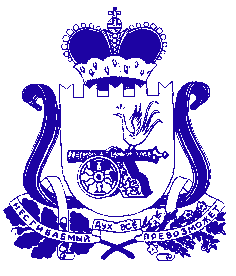  ГЛАВНОЕ УПРАВЛЕНИЕ СМОЛЕНСКОЙ ОБЛАСТИПО ДЕЛАМ МОЛОДЕЖИ ИГРАЖДАНСКО-ПАТРИОТИЧЕСКОМУ ВОСПИТАНИЮ214008, г. Смоленск, пл. Ленина, д. 1E-mail: patriot@admin-smolensk.ru 
Тел/факс: (4812) 61-08-52__________________№_________________________на № ____________ от _________________________Органам исполнительной власти Смоленской области (по списку)